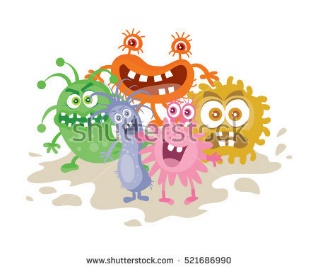 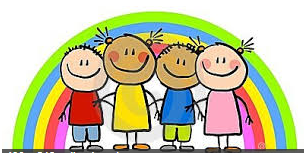 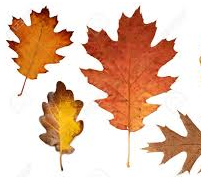 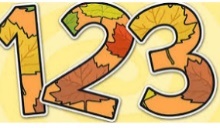 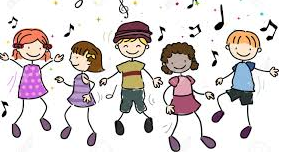 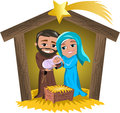 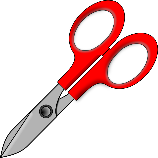 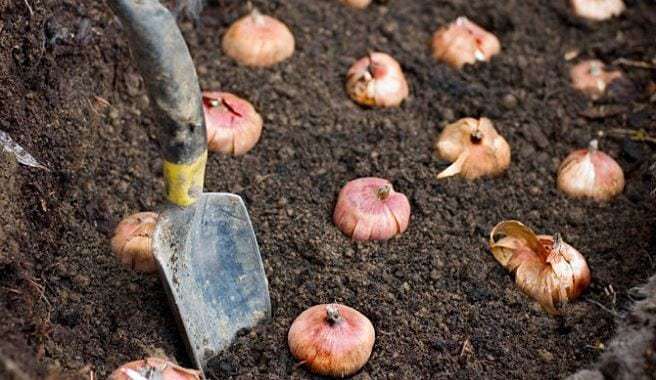 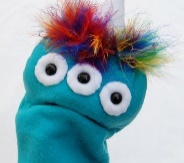 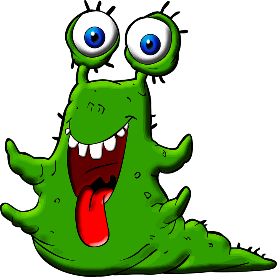 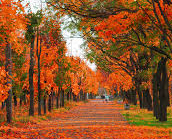 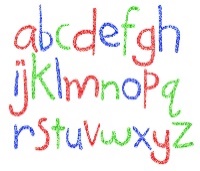 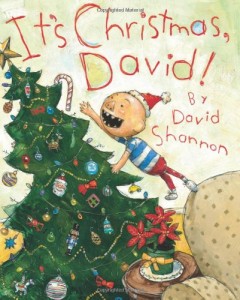 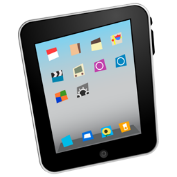 Help us at home by …You can send in photos by emailling them to l.challenger@stokesleypa.org.uk  and I will print them for your child.We always love to hear what your child has been up to at home so please feel free to send in other photos or objects for your child to talk about with their friends.Week 15/9/17Send in a family photo so your child can talk to their friends about their family.Week 211/9/17Sing songs and rhymes with your child.  You could send in a copy of your child’s favourite rhyme so we can all learn to sing it too.Need inspiration… try   http://www.bbc.co.uk/learning/schoolradio/subjects/earlylearning/nurserysongsWeek 318/9/17Send in a photo of your child at the Stokesley Show or Fair (if you go) this will help your child share their experiences with their friends and is always a good conversation starter.We are hoping to go out on a local walk to Stokesley and visit the church at some time during these two weeks.  Please let us know if you are free to help us walk.Week 425/9/17Send in a photo of your child at the Stokesley Show or Fair (if you go) this will help your child share their experiences with their friends and is always a good conversation starter.We are hoping to go out on a local walk to Stokesley and visit the church at some time during these two weeks.  Please let us know if you are free to help us walk.Week 52/10/17Try a new fruit or vegetable at home.  Let us know what you tried and what you thought!Week 69/10/17We may be starting to see signs of Autumn, go on a short walk and collect some ‘Autumn Treasure ‘.  Bring something in and tell us all about it.Week 716/10/17We are hoping to organise a harvest fundraising event.  Send in a vegetable for our harvest soup.  More details to follow.